AKTIVITETER 2017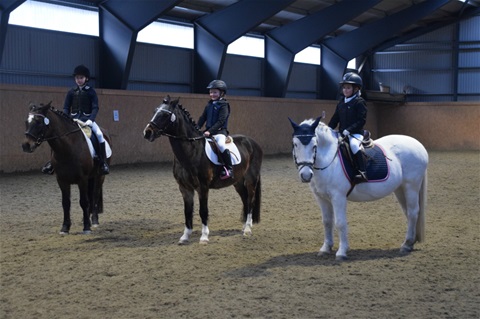 Ukentlige kurs og treninger: Det arrangeres ukentlige ridekurs mm ved Sunndal Rideklubb: Les mer.Januar - mars: STALLKURS (oppstart 10.01.2017). 8 kurskvelder. Mars: 4-5 mars: Vintercup Sprangstevne11-12 mars: Kjørekurs med Marit DraxenMedlemsfest med utdeling av priser! Mai:    6-7 mai: Dressur distriktstevne  klasser LC til MBSeptember:Dressur DistriktstevneSprang KretsmesterskapJUBILEUMSMARKERING - SUNNDAL RIDEKLUBB 30 ÅR!Oktober: Vintercup sprangstevne (Distriktstevne)November: Klubbmesterskap i sprang og dressurDesember: Juleavslutning med kostyme og julegrøt.AKTIVITETER 2016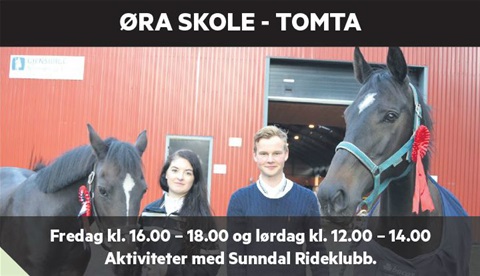 Sunndal har hatt et aktivt år i 2016, med fokus på trivsel og sosialt samhold. Det er gjort et løft i forbindelse med vedlikehold av stall og elektrisk anlegg for ridehus, stall og utebelysning inkludert omlegging til LED. I tilegg har klubben arrangert både stevner, treninger og annet, som blant annet:Desember: Julegrøt, Gymkana med kostymer for de yngste rytterne med ponnier. Besøk av nissen!November: Klubbstevner med klubbmesterskap i både sprang og dressur. Klubbmester sprangridning hest: Andreas Holthe LeangenKlubbmester sprangridning ponni: Paul Magne Holthe LeangenKlubbmester dressurridning hest: Ann Kristin RomfoKlubbmester dressur ponni: Maren Aarflot StrandheimOktober: Kjøre- og tømmekjøringskurs med Marit Draxen.September: Lederkurs for Ungdom 15-19 år. Amanda og Vilde fra Sunndal Rideklubb deltar.Sunndalrsyttere deltar i Kretsmesterskap for både sprang- og dressur. Paul Magne Holthe Leangen vinner Kretsmestertittelen for ponni i sprang!Runderidning på øraskole-tomta ved "Bondens dag"Juli: Sommer, og mange av hestene går på beite rundt om i Sunndalen.April 22-23 april: Runderidning på øraskole-tomta ifm "Våren i Sunndal"4-5 April: Sprangridning Vintercup finale. Vilde Koht Tøfte vinner Vintercupen for ponni, sammenlagt. Mars: Kjøre-/tømmekjøringskurs med Marit Draxen.Januar: Klubbstevne i dressur og sprang.Ukentlige ridetreninger med Rakel og CecilieMånedlige ridetreninger og hestebehandling med MonikaMedlemsfest